NEWS 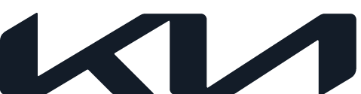 Embargoed until July 11, 2022 All-new Kia Niro technical specifications* PowertrainGasoline hybrid electric (HEV) 1.6-litre / 141 PS GDi Hybrid electricType                       	Four cylinder naturally aspirated in-line Capacity                 	1,580 cc  Bore and stroke    	72 x 97 mm  Compression ratio	14.0Max power             	105 PS @ 5,700 rpm  Max torque            	147 Nm @ 4,000 rpm Valve system         	16 (four per cylinder) Intake and exhaust CVVTFuel system           	Gasoline direct injectionBattery and electric motorBattery type           	Lithium-ion polymer Battery voltage      	240 V Battery energy      	1.32 kWh Max power (motor)   32 kWMax torque (motor)   170 NmFuel economy        	4.4 - 4.7 (combined, L/100km)* CO2 emissions      	100 (16” wheels) / 107 (18” wheels) (weighted combined, g/km)* *Fuel economy and emissions: driving range standards are calculated using the Worldwide Harmonised Light Vehicle Test Procedure (WLTP). Figures refer to the low value. 0-100 km/h             	10.4 seconds Top speed (km/h)  	165 (16” wheels)Transmission:       	Six-speed dual-clutch transmission (6DCT) Gasoline plug-in hybrid (PHEV)1.6-litre / 183PS GDi Plug-in hybrid Type                       	Four cylinder naturally aspirated in-line Capacity                 	1,580 ccBore and stroke    	72 x 97 mmCompression ratio	14.0 Max power             	105 PS @ 5,700 rpm  Max torque            	147 Nm @ 4,000 rpm Valve system         	16 (four per cylinder) Intake and exhaust CVVTFuel system           	Gasoline direct injection Battery and electric motor Battery type           	Lithium-ion polymer Battery voltage      	360 V Battery energy      	11.1 kWh Max power (motor)   62 kWMax torque (motor)  203 Nm Fuel economy        	0.8 - 1.0(combined, L/100km)* CO2 emissions      	19 (16” wheels) / 23 (18” wheels)(combined g/km)* All-electric range*  	65km (16” wheels) / 59 km (18” wheels)City all-electric range* 84km (16” wheels) / 76 km (18” wheels)*Fuel economy and emissions: driving range standards are calculated using the Worldwide Harmonised Light Vehicle Test Procedure (WLTP). Figures refer to the combined and urban values. 0-100 km/h             	9.6 seconds Top speed (km/h) 	168 (16” wheels)Transmission:       	Six-speed dual-clutch transmission (6DCT)  Battery electric (BEV)150kW Battery electric Battery and electric motor Battery type           	Lithium-ion polymer Battery voltage      	358 V Battery energy      	64.8 kWh Max power (motor)   150 kW @ 6,000~9,000Max torque (motor)   255Nm @ 6,000~9,000Economy    	       	16.2   (combined, kWh/100km)*  CO2 emissions      	0 (combined g/km)* All-electric range  	460 kmCity all-electric range* 604 km *Economy and emissions: driving range standards are calculated using the Worldwide Harmonised Light Vehicle Test Procedure (WLTP). Figures refer to the combined and urban values. 0-100 km/h             	7.8 seconds Top speed (km/h) 	167 Transmission:       	Single speed reduction  Drivetrains Front-wheel drive (FWD) Suspension 		Multi-link (rear) type with MacPherson struts (front)Steering Type   			Column-type motor-driven power steering (C-MDPS) Steering ratio		13.7 (HEV) 13.3 (PHEV, BEV)Turns (lock-to-lock)  2.57 (HEV) 2.66 (PHEV, BEV) Turning radius (m) 	5.3Wheels and tyres Standard                	Alloy 16-inch, 205/60R16 (Standard on HEV/PHEV)Alloy 17-inch, 215/55R17 (Standard on BEV)  Alloy 18-inch, 225/45R18 (Optional on HEV/PHEV)Spare                      	Standard tyre mobility kit / Optional temporary steel spare wheel or full-size alloy wheel available on HEVBrakes Front                       	280x25mm (HEV/PHEV) 305x25mm (BEV), ventilated discs Rear                        	284x10mm, (HEV/PHEV/BEV), ventilated discsDimensions (mm) Exterior Overall length        	4,420           	Overall width         	1,825 Overall height        	1,545 (HEV/ PHEV) 1,570 (EV)                 	Wheelbase             	2,720           	Front overhang     	895Rear overhang      	805              	Ground clearance 	160 (HEV/ PHEV) 150 (EV) Interior 1st row           2nd row                  	 Head room             	1,028           	1,005 (HEV/PHEV) 967 (BEV)Leg room               	1,053           	1,011 (HEV/PHEV) 938 (BEV) Maximum cargo capacity (litres) Behind 2nd row	With rear seats foldedHybrid electric (HEV) 	451 			1445Plug-in Hybrid (PHEV) 	348			1342Battery electric (BEV)  	475 (+20 litre frunk)	1392Fuel capacity (litres) Fuel tank                			42 (HEV) 37 (PHEV)Weights (kg) Curb weight (maximum)  	1,490 (HEV) 1,610 (PHEV) 1,739 (BEV)Gross weight (maximum)	1,940 (HEV) 2,060 (PHEV) 2,200 (BEV)Tow load, without brake  	600 (HEV & PHEV) 300 (EV)Tow load, with brake        	1,300 (HEV & PHEV) 750 (EV)